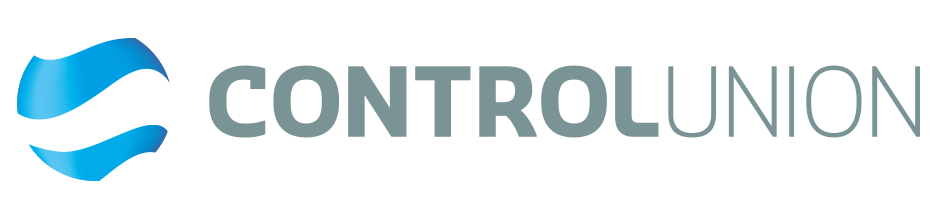 Application Form for FSC® Chain of Custody (CoC)Please complete electronically and return by e-mail (where possible)The undersigned declares to have completed this Application Form truthfullyNote: Please send us copies of documents to prove the legal status of your organization along with this application. (Eg: Business registration certificate/ Chamber of Commerce registration certificate)Based on the above information, Control Union Certifications will draw up a no-obligation offer for a contract.PLEASE SEND TO:Control Union Certifications B.VMeeuwenlaan 4-6P. O. Box 1618000 AD ZwolleTel.: +31 (0)38 - 426 - 0100Fax: +31 (0)38 - 426 - 7040Email: certification@controlunion.comCONTACT INFORMATIONSCONTACT INFORMATIONSNAME OF ORGANIZATION APPLYING AND LEGAL STATUS(please use full name of organization with e.g. Ltd., Inc, SAC, SA, SARL, BV)ADDRESS OF ORGANIZATION(Street, post code, town, province, country, P.O. Box)ORGANIZATION’S LEGAL REPRESENTATIVEORGANIZATION’S CONTACT PERSON(complete if different from Legal Representative)TELEPHONE / FAX NUMBER:EMAIL:WEBSITE:Brief description of the Organization’s Activities and ProductsAPPLICANT DETAILS AND CERTIFICATE SCOPEAPPLICANT DETAILS AND CERTIFICATE SCOPEAPPLICANT DETAILS AND CERTIFICATE SCOPEAPPLICANT DETAILS AND CERTIFICATE SCOPEAPPLICANT DETAILS AND CERTIFICATE SCOPEAPPLICANT DETAILS AND CERTIFICATE SCOPEAPPLICANT DETAILS AND CERTIFICATE SCOPEAPPLICANT DETAILS AND CERTIFICATE SCOPEApplying for the first timeApplying for the first timeApplying for the first timeApplying for the first time Applied before (with CUC or another Certification Body) Applied before (with CUC or another Certification Body) Applied before (with CUC or another Certification Body) Applied before (with CUC or another Certification Body)Please describe below the applicable business category (please check all that apply):Please describe below the applicable business category (please check all that apply):Please describe below the applicable business category (please check all that apply):Please describe below the applicable business category (please check all that apply):Please describe below the applicable business category (please check all that apply):Please describe below the applicable business category (please check all that apply):Please describe below the applicable business category (please check all that apply):Please describe below the applicable business category (please check all that apply):Single certificate (only one site)Single certificate (only one site)Multiple sites certificate(more than one site – please indicate below which type)Multiple sites certificate(more than one site – please indicate below which type)Multiple sites certificate(more than one site – please indicate below which type)Multiple sites certificate(more than one site – please indicate below which type)Multiple sites certificate(more than one site – please indicate below which type)Multiple sites certificate(more than one site – please indicate below which type)Single certificate (only one site)Single certificate (only one site)Multisite certificateMultisite certificateGroup certificateGroup certificateSingle certificate with multiple sites Single certificate with multiple sites Please describe below the applicable business category (please check all that apply):Please describe below the applicable business category (please check all that apply):Please describe below the applicable business category (please check all that apply):Please describe below the applicable business category (please check all that apply):Please describe below the applicable business category (please check all that apply):Please describe below the applicable business category (please check all that apply):Please describe below the applicable business category (please check all that apply):Please describe below the applicable business category (please check all that apply):  Primary processor (uses round wood (logs) as input)  Secondary processor (all other manufacturing)  Secondary processor (all other manufacturing)  Printing and related services  Printing and related services  Publishing activities  Publishing activities  LoggingGathering of non-wood products  Broker/trader (with physical possession of products)  Broker/trader (with physical possession of products)  Broker/trader (without physical possession of products)  Broker/trader (without physical possession of products) Distributor/ wholesaler Distributor/ wholesaler  Retailer (sale of finished goods)Are you requesting for a transfer of your current FSC COC Certificate?YES            ☐NOAre you requesting for a transfer of your current FSC COC Certificate?YES            ☐NOAre you requesting for a transfer of your current FSC COC Certificate?YES            ☐NOCertificate Code:Certificate Code:Certificate Code:Certificate Code:Certificate Code:Are you requesting for a transfer of your current FSC COC Certificate?YES            ☐NOAre you requesting for a transfer of your current FSC COC Certificate?YES            ☐NOAre you requesting for a transfer of your current FSC COC Certificate?YES            ☐NOReason of changing certification body:Reason of changing certification body:Reason of changing certification body:Reason of changing certification body:Reason of changing certification body:Please describe below all sites to be included on the certificate, as well as their address, business category (see above for categories), number of employees and AAF class (see  table below). For Group or Multisite certificate please describe all processing units including the central administration office. Please describe below all sites to be included on the certificate, as well as their address, business category (see above for categories), number of employees and AAF class (see  table below). For Group or Multisite certificate please describe all processing units including the central administration office. Please describe below all sites to be included on the certificate, as well as their address, business category (see above for categories), number of employees and AAF class (see  table below). For Group or Multisite certificate please describe all processing units including the central administration office. Please describe below all sites to be included on the certificate, as well as their address, business category (see above for categories), number of employees and AAF class (see  table below). For Group or Multisite certificate please describe all processing units including the central administration office. Facility/Site NameLocation (physical address(incl. country and contact person)Type of operation/business category (see above)No. of employees [Add more rows or additional sheet if necessary][Add more rows or additional sheet if necessary][Add more rows or additional sheet if necessary][Add more rows or additional sheet if necessary]PLANNED SCOPE OF CERTIFICATEPLANNED SCOPE OF CERTIFICATEPLANNED SCOPE OF CERTIFICATEPLANNED SCOPE OF CERTIFICATEINPUTSPlease indicate the material you plan to use for certified product groups FSC certified material (from FSC-certified suppliers) FSC certified material (from FSC-certified suppliers) FSC certified material (from FSC-certified suppliers)INPUTSPlease indicate the material you plan to use for certified product groupsControlled wood(controlled material that complies with FSC Controlled Wood requirements FSC-STD-40-005 or FSC-STD-30-010 and is sourced with a CW-code)Controlled wood(controlled material that complies with FSC Controlled Wood requirements FSC-STD-40-005 or FSC-STD-30-010 and is sourced with a CW-code)Controlled wood(controlled material that complies with FSC Controlled Wood requirements FSC-STD-40-005 or FSC-STD-30-010 and is sourced with a CW-code)INPUTSPlease indicate the material you plan to use for certified product groupsControlled material (non-certified inputs that have to comply  with FSC Controlled Wood requirements FSC-STD-40-005)Controlled material (non-certified inputs that have to comply  with FSC Controlled Wood requirements FSC-STD-40-005)Controlled material (non-certified inputs that have to comply  with FSC Controlled Wood requirements FSC-STD-40-005)INPUTSPlease indicate the material you plan to use for certified product groups Reclaimed material (non-certified inputs that have to comply with FSC requirements for reclaimed material inputs FSC-STD-40-007) Reclaimed material (non-certified inputs that have to comply with FSC requirements for reclaimed material inputs FSC-STD-40-007) Reclaimed material (non-certified inputs that have to comply with FSC requirements for reclaimed material inputs FSC-STD-40-007)OUTPUTSPlease mention products you want to get certified for your sale and their material category (FSC 100%, FSC Mix, FSC Recycled, FSC Controlled Wood)OUTPUTSPlease mention products you want to get certified for your sale and their material category (FSC 100%, FSC Mix, FSC Recycled, FSC Controlled Wood)Please tick box in case sale of FSC Controlled wood is planned (ONLY  to FSC COC companies)Please tick box in case sale of FSC Controlled wood is planned (ONLY  to FSC COC companies)Please tick box in case sale of FSC Controlled wood is planned (ONLY  to FSC COC companies)OutsourcingDo you plan to outsource any part of FSC production to subcontracted facilities?YES            ☐NOCompany NameOutsourcing ActivitiesFSC Certified OutsourcingDo you plan to outsource any part of FSC production to subcontracted facilities?YES            ☐NOYES            ☐NOOutsourcingDo you plan to outsource any part of FSC production to subcontracted facilities?YES            ☐NOYES            ☐NOOutsourcingDo you plan to outsource any part of FSC production to subcontracted facilities?YES            ☐NOYES            ☐NOOutsourcingDo you plan to outsource any part of FSC production to subcontracted facilities?YES            ☐NOYES            ☐NOOutsourcingDo you plan to outsource any part of FSC production to subcontracted facilities?YES            ☐NO[Add more rows or additional sheet if necessary][Add more rows or additional sheet if necessary][Add more rows or additional sheet if necessary]ANNUAL TURNOWER FROM WOOD/WOOD BASED PRODUCTSANNUAL TURNOWER FROM WOOD/WOOD BASED PRODUCTSANNUAL TURNOWER FROM WOOD/WOOD BASED PRODUCTSANNUAL TURNOWER FROM WOOD/WOOD BASED PRODUCTSThis information is used to calculate FSC Annual Administration Fee (AAF) which is based on the annual financial turnover(refers to the most recently completed fiscal year)  of all certified and non-certified products containing wood or wood fiber components, If multiple sites are covered under a single certification combine the total annual turnover of all sites to determine the size classThis information is used to calculate FSC Annual Administration Fee (AAF) which is based on the annual financial turnover(refers to the most recently completed fiscal year)  of all certified and non-certified products containing wood or wood fiber components, If multiple sites are covered under a single certification combine the total annual turnover of all sites to determine the size classThis information is used to calculate FSC Annual Administration Fee (AAF) which is based on the annual financial turnover(refers to the most recently completed fiscal year)  of all certified and non-certified products containing wood or wood fiber components, If multiple sites are covered under a single certification combine the total annual turnover of all sites to determine the size classThis information is used to calculate FSC Annual Administration Fee (AAF) which is based on the annual financial turnover(refers to the most recently completed fiscal year)  of all certified and non-certified products containing wood or wood fiber components, If multiple sites are covered under a single certification combine the total annual turnover of all sites to determine the size classClass 1(Annual Turnover < 200,000 USD)Class 6(Annual Turnover > 100 – 500 Million USD)Class 2(Annual Turnover 200,000 – 1,000,000 USD)Class 7(Annual Turnover > 500 – 1,000 Million USD)Class 3(Annual Turnover > 1 – 5 Million USD)Class 8(Annual Turnover > 1,000 – 2,000 Million USD)Class 4(Annual Turnover > 5 – 25 Million USD)Class 9(Annual Turnover > 2,000 – 3,000 Million USD)Class 5(Annual Turnover > 25 – 100 Million USD)Class 10 and 10 +(Annual Turnover > 3,000 Million USD)Note: The AAF is determined each year based on the FSC AAF policy and the size classes above are as per the current version of the policy document (FSC-POL-20-005 V2-1). The provided information will be confirmed during the audit. Note: The AAF is determined each year based on the FSC AAF policy and the size classes above are as per the current version of the policy document (FSC-POL-20-005 V2-1). The provided information will be confirmed during the audit. Note: The AAF is determined each year based on the FSC AAF policy and the size classes above are as per the current version of the policy document (FSC-POL-20-005 V2-1). The provided information will be confirmed during the audit. Note: The AAF is determined each year based on the FSC AAF policy and the size classes above are as per the current version of the policy document (FSC-POL-20-005 V2-1). The provided information will be confirmed during the audit. ORGANIZATION NAMELEGAL REPRESENTATIVE(The person in the organisation, accepted by the Chamber of Commerce registration as assignment authorised.)DATE & SIGNATURE